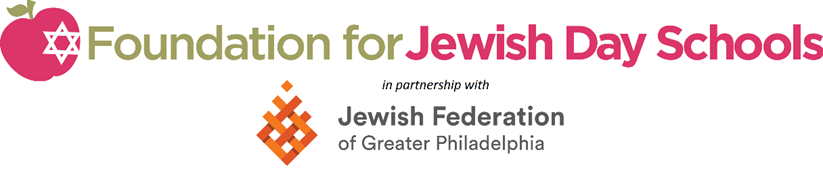 2021-22 Foundation for Jewish Day SchoolsFAQSBelow is general information about eligibility and process for your EITC/OSTC application through FACTS.Application Deadline:  Friday, April 23, 2021EITC/OSTC Eligibility CriteriaPLEASE NOTE: The eligibility criteria listed below is specific to the EITC/OSTC scholarship program provided through the Foundation for Jewish Day Schools. However, and as a reminder, if your school has directed you to complete this application, though you may not meet one or more of the EITC/OSTC criteria noted below, you still must complete this application as per your school's instructions to do so. There may be scholarship funding available beyond the EITC/OSTC program.  Not completing this application will most likely impinge upon their ability to provide your student(s) with scholarship funds.EITC/OSTC Student EligibilityK - Grade 12 Programs: An eligible student must be at least 5 years of age, enrolled in and attending Kindergarten-Grade 12 at one of the Jewish day schools, found here.Pre - K Programs: An eligible student must be between 3 – 6 years old as of December 31, 2021 and attend one of the participating pre-kindergarten programs, found here. (Synagogue-based Kindergarten programs can also be found on this list.)All students must be a resident of Pennsylvania living with parent(s)/legal guardian.EITC/OSTC Income EligibilityMaximum annual household income of not more than $108,382 with one dependent at home; $124,604 with two dependents at home, with an increase of $16,222 for each additional dependent (as defined by the IRS) living within the same household.The household maximum income may be at an increased rate once the state confirms COLA later in the spring, which could be between 2% - 3%.EITC/OSTC Eligibility for Students with a DisabilityTo be considered an eligible student with a disability, in addition to being a Pennsylvania resident living with parent(s)/legal guardian, a student must meet the following criteria: (1) identified as a "child with a disability" as defined in Title 34 CFR §300.8 OR (2) need special education and related services OR (3) enrolled in a school and (4) a member of a household that meets the maximum annual household income eligibility.  With respect to an eligible student with a disability, multiply the sum of $92,160 plus the allowance(s) of $16,222 per student and dependent, by the support level factor of 1.50 if the student is not enrolled in a special education school.  For example:  $162,573 with one dependent at home; $186,906 with two dependents at home.Application DetailsWhat supporting documentation is required for this application?Detailed copies of all pages and Schedules of your 2020 Federal Income Tax Return Form 1040, 1040A or 1040EZ (as filed with the IRS) for individuals listed in Parent/Guardian Demographics section. Recaps and/or Summary Forms are not acceptable. If you file Schedule(s) A, C, E, F or a statement of dependence, you must provide copies. If you earned income outside of the US, provide all income documentation. If you are not required to file and receive Non-taxable Income, you must provide documentation of Non-Taxable Income received. Documentation of total amounts received in 2020 for all Non-taxable Income. See the Non-taxable Income section under the Financial tab for income specifications.Proof of Residency (PA Residents Only): Form 1040 2020 with current PA address, a copy of your most recent PA-40 Pennsylvania State Tax Return, or a copy of a recent Utility Bill (gas, water or electric) showing your current address or rental agreement/deed.Where and when should I send my supporting documents?All required supporting documents must be uploaded to your online application by the application deadline.  If you do not follow the upload instructions exactly, your application may remain incomplete. Documents that meet the criteria required for this application that are uploaded by the deadline will be processed and considered on time.Help textThroughout the application there are “?” which provide clarifying information.  You are encouraged to click on these whenever you see one to be sure you understand what is being asked.NotificationsHow will I be notified about the status of my application?Notifications are sent via email to the address you used to create your account. Ultimately, it is your responsibility as the applicant to verify your application status on your Home page is Complete. What notifications will be sent to me?Deadline Reminders: Deadline reminder emails are typically sent two (2) weeks and one (1) week prior to the application deadline. Award Result: Award result notifications are sent to all Complete and Eligible Applicants in mid-August, though your school may know this information prior to then. Your information is never sold to any third party for marketing purposes. How will I be notified about the status of my application?Notifications are sent via email to the address you used to create your account. Ultimately, it is your responsibility as the applicant to verify your application status on your Home page is Complete. What notifications will be sent to me?Deadline Reminders: Deadline reminder emails are sent throughout your application process, once you have initiated an application.  Award Result: Award result notifications are sent to all Complete and Eligible Applicants in mid-August, though your school may know this information prior to then. Your information is never sold to any third party.Who will notifications be sent from?You will receive notifications from FACTS at this email address:  noreply@factsmgt.com. You should add this email address to your “safe senders list” to ensure important emails are not sent to your spam or junk folder.Program AdministrationWho administers this Program?To ensure complete impartiality in the eligibility determination of recipients and to maintain a high level of professionalism and security, the program is administered by FACTS, a firm that specializes in managing sponsored scholarship, grant, tuition assistance, and tuition reimbursement programs.QUESTIONSFor additional information regarding the scholarship application:a.       Parents can call 866.315.9262 for further assistance. Hours of availability are M-Th 8:30am-8pm EST and Friday 8:30am-6pm EST.b.       Families can use our chat feature M-F 9am-6pm EST. Applicants must be logged into their FACTS account to use the chat function.